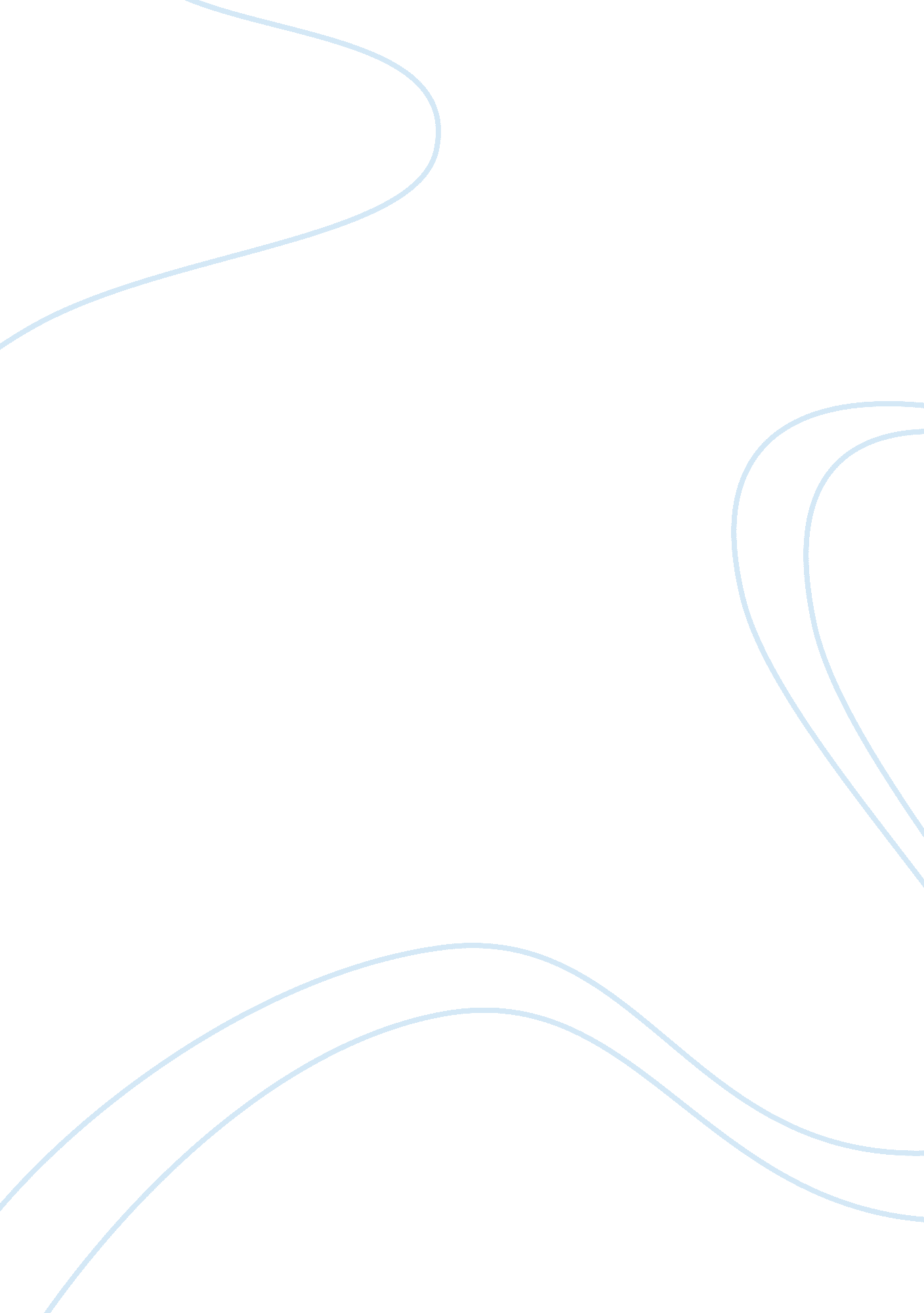 Positive thinkingExperience, Human Nature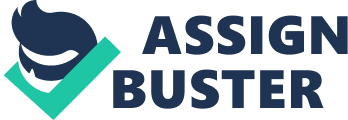 Why do so many people readily shuck their responsibilities at the first sign of trouble? After all, are we not all born winners? Why are so many born winners willing to be counted out just when others desperately need to count on them? We already know the answer. Just when we need it the least, that old bugaboo of past negative conditioning has a nasty habit of showing up. Winners, learn to overcome their prior negative conditioning by reconditioning themselves to win. They never back down from the toughest situations. Winners, like anyone else, are not especially enamored with prospect of having to face up to their problems either. But herein lies the biggest difference between the winners and the pretenders. Winners always Think Positive  to deal with their problems head on and readily accept the challenge of finding a way to make things better, while the pretenders run and hide. The Power of Positive Thinking Positive thinking is a mental attitude that admits into the mind thoughts, words and images that are conductive to growth, expansion and success. It is a mental attitude that expects good and favorable results. A positive mind anticipateshappiness, joy, healthand a successful outcome of every situation and action. Whatever the mind expects, it finds. Not everyone accepts or believes in positive thinking. Some consider the subject as just nonsense, and others scoff at people who believe and accept it. Among the people who accept it, not many know how to use it effectively to get results. Yet, it seems that many are becoming attracted to this subject, as evidenced by the many books, lectures and courses about it. This is a subject that is gaining popularity. It is quite common to hear people say: " Think positive! ” to someone who feels down and worried. Most people do not take these words seriously, as they do not know what they really mean, or do not consider them as useful and effective. How many people do you know, who stop to think what the power of positive thinking means? 